LESLastnosti lesa, 6. razred		4. teden: 6. 4. – 10. 4. 2020Pozdravljeni!Večina učencev pridno odgovarja na vprašanja.Če slučajno nisi med njimi, hitro naredi, poslikaj in pošlji Učitelji vestno beležimo opravljeno delo!Navodilo za delo:1. Pozorno preberi spodnje besedilo in poglej slike2. Odgovori na naslednja vprašanja ter odgovore zapiši na list.3. Slikaj in pošlji do petka, 10. 4. 2020, na e-naslov učitelja/ice, ki te poučuje: andreja.berlec@guest.arnes.sivilma.grilj@guest.arnes.simateja.vidmar@guest.arnes.simartin.mah@guest.arnes.siVPRAŠANJA: 1. Naštej nekaj lastnosti lesa.2. S čim in po čem ločimo različne vrste lesa?3. Po čem ločimo les iglavcev od lesa listavcev?4. Kaj je balza?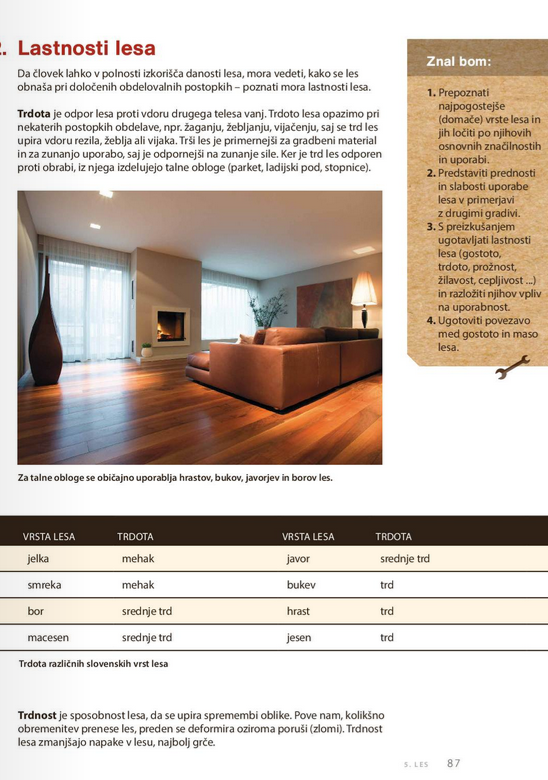 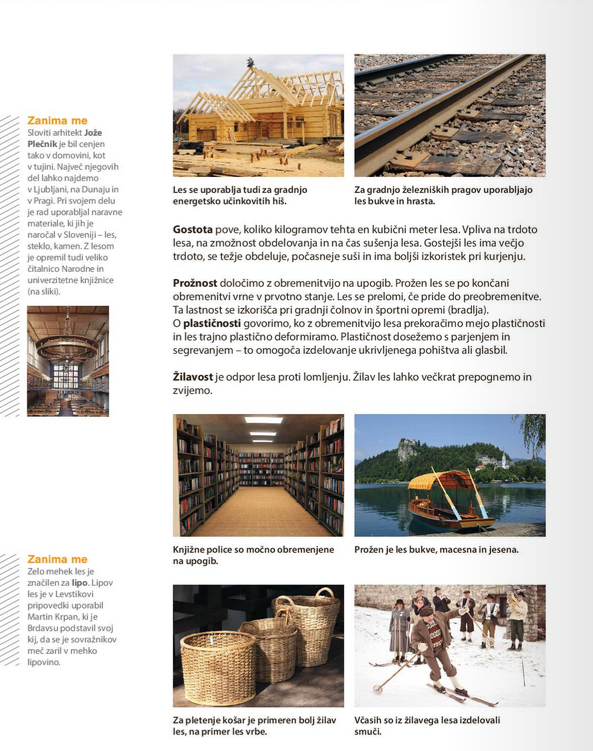 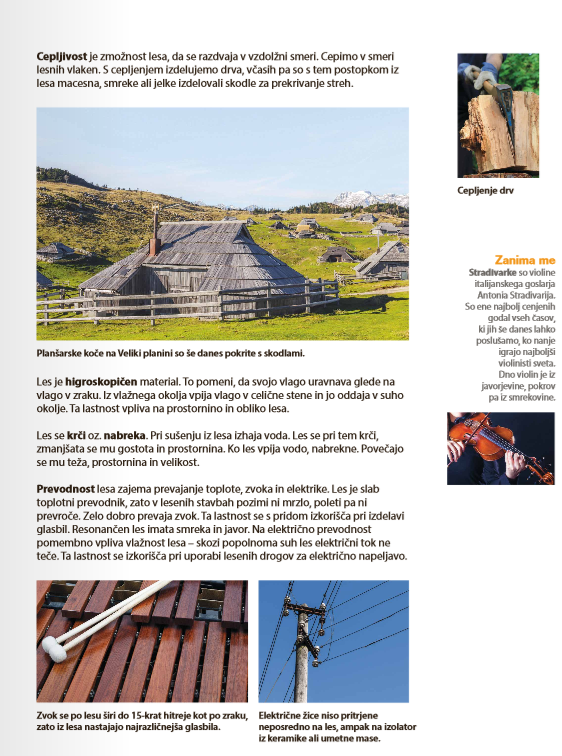 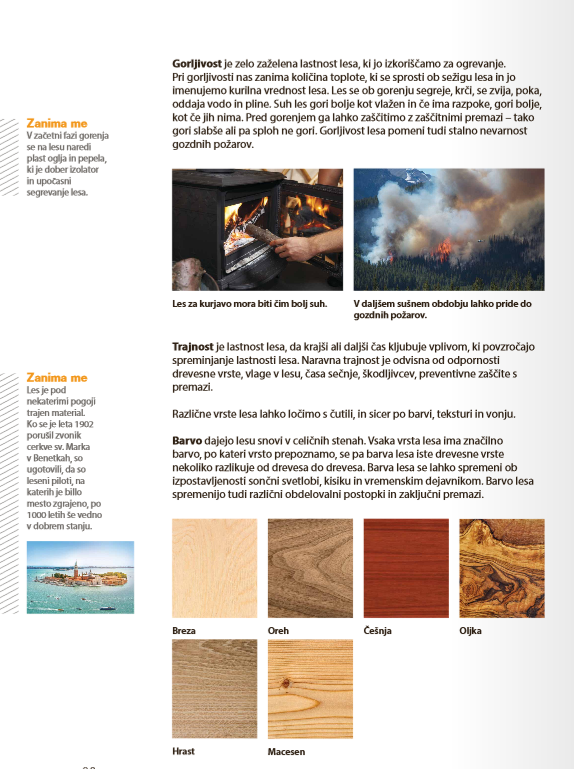 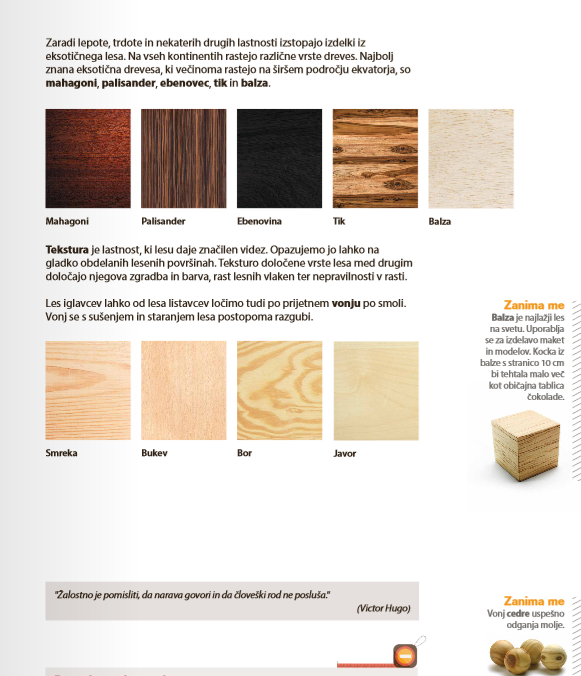 